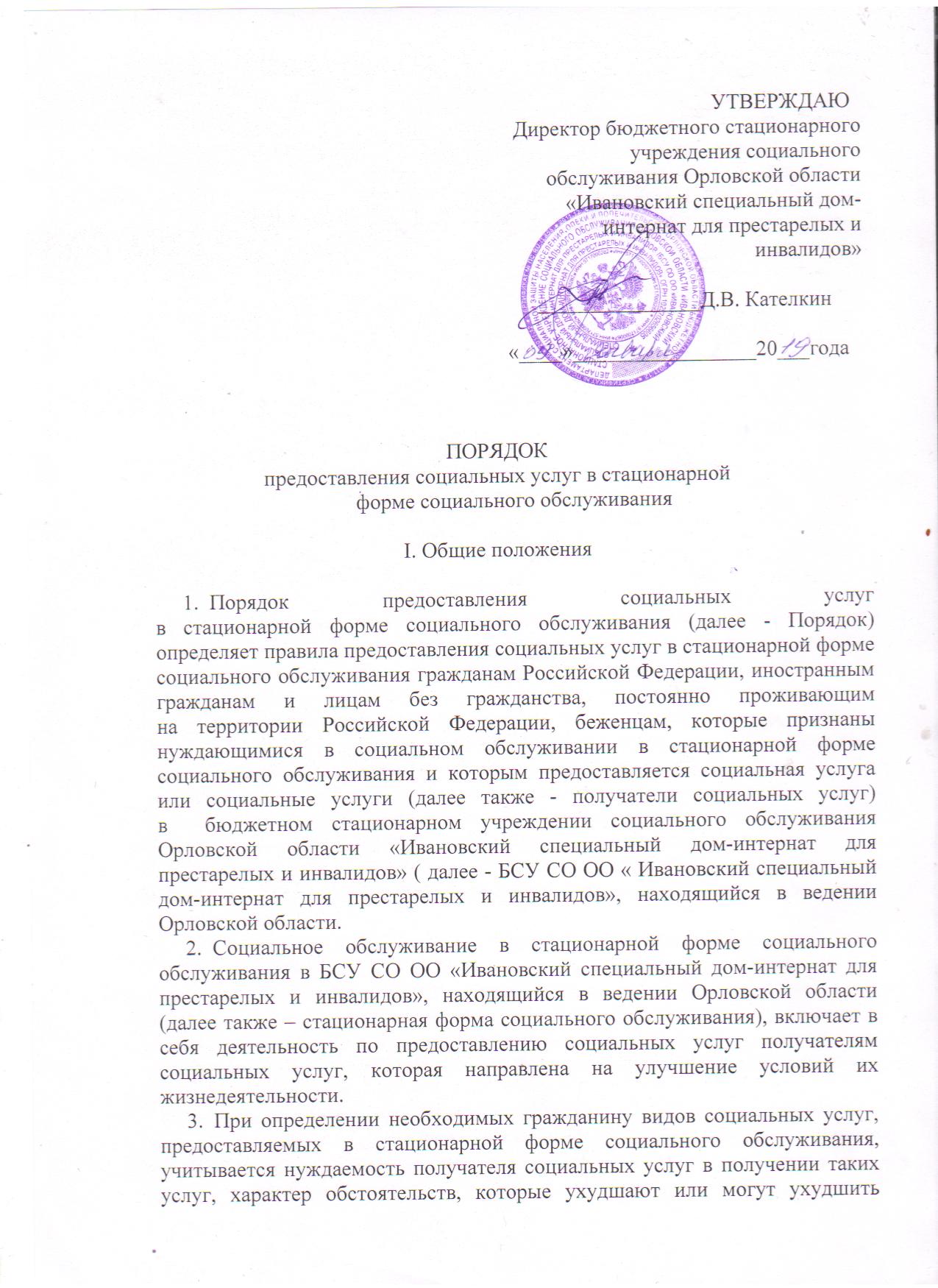 условия его жизнедеятельности.Получатели социальных услуг  вправе участвовать 
в правоотношениях по предоставлению социальных услуг в стационарной форме социального обслуживания лично, либо через законного представителя (далее – представитель). При этом личное участие получателей социальных услуг не лишает их права иметь законного представителя, равно как и участие законного представителя не лишает получателей социальных услуг права на личное участие в правоотношениях по получению социальных услуги.Поставщиком социальных услуг являются БСУ СО ОО «Ивановский специальный дом-интернат для престарелых и инвалидов», находящийся  в ведении Орловской области, осуществляющие социальное обслуживание граждан в стационарной  форме социального обслуживания. Деятельность поставщика социальных услуг должна соответствует требованиям Федерального закона от 28 декабря 2013 года №442–ФЗ «Об основах социального обслуживания граждан в Российской Федерации», других федеральных законов,  иных нормативных правовых актов Российской Федерации и Орловской области.II. Стандарт социальных услуг в стационарной форме социального обслуживания 6. Социальные услуги в стационарной форме социального обслуживания предоставляются их получателям при постоянном, временном (на срок, определенный индивидуальной программой предоставления социальных услуг (далее – Индивидуальная программа) круглосуточном проживании в организации социального обслуживания.7. Получателю социальных услуг предоставляются следующие виды социальных услуг в стационарной форме социального обслуживания:1) социально-бытовые, направленные на поддержание жизнедеятельности получателей социальных услуг в быту;2) социально-медицинские, направленные на поддержание 
и сохранение здоровья получателей социальных услуг путем организации ухода, оказания содействия в проведении оздоровительных мероприятий, систематического наблюдения для выявления отклонений в состоянии здоровья;3) социально-психологические, предусматривающие оказание помощи в коррекции психологического состояния получателей социальных услуг для адаптации в социальной среде;4) социально-педагогические, направленные на профилактику отклонений в поведении и развитии личности получателей социальных услуг, формирование у них позитивных интересов (в том числе в сфере досуга), организацию их досуга;5) социально-правовые, направленные на оказание помощи 
в получении юридических услуг, в том числе бесплатно, в защите прав 
и законных интересов получателей социальных услуг;6) услуги в целях повышения коммуникативного потенциала получателей социальных услуг, имеющих ограничения жизнедеятельности, 
в том числе детей-инвалидов.8. Социально-бытовые услуги включают:1) предоставление площади жилых помещений согласно утвержденным нормативам;2) обеспечение питанием согласно утвержденным нормативам;3) обеспечение мягким инвентарем (одеждой, обувью, нательным бельем и постельными принадлежностями) согласно утвержденным нормативам;4) обеспечение за счет средств получателя социальных услуг книгами, журналами, газетами, настольными играми;5) обеспечение помещениями для организации реабилитационных мероприятий, лечебно-трудовой деятельности, бытового обслуживания, культурно-досуговой деятельности, отвечающими санитарно-гигиеническим требованиям;6) предоставление в пользование мебели;7) обеспечение сохранности личных вещей и ценностей, сданных 
на хранение администрации организации социального обслуживания граждан, находящейся в ведении Орловской области (далее – организация социального обслуживания);8) предоставление помещений для отправления религиозных обрядов, учитывая интересы верующих различных конфессий;9) предоставление гигиенических услуг лицам, не способным 
по состоянию здоровья самостоятельно осуществлять за собой уход;10) отправка почтовой корреспонденции;11) помощь в приеме пищи (кормление);12) содействие в организации предоставления услуг организациями торговли, коммунально-бытового обслуживания, связи, другими организациями, оказывающими услуги населению,  а также в предоставлении информационных услуг;13) помощь в написании и прочтении писем и иных документов;14) обеспечение санитарно-гигиенических требований в жилых помещениях и местах общего пользования;15) содействие в организации ритуальных услуг.9. Оценка качества оказания социально-бытовых услуг включает 
в себя оценку:1) жилой площади, предоставляемой поставщиком социальных услуг, 
по размерам и другим жизненным показателям (состояние зданий 
и помещений, их комфортность), которая должна обеспечивать удобство проживания получателей социальных услуг, а также учитывать, 
по возможности, физическое и психическое состояние, наклонности, психологическую совместимость при размещении получателей социальных услуг в жилых помещениях (комнатах);2) помещений, предоставляемых для предоставления социальных услуг, которые по размерам, расположению и конфигурации должны обеспечивать возможность оказания всех видов социальных услуг с учетом специфики получателей социальных услуг, отвечать санитарно-гигиеническим нормам и требованиям;3) мебели и оборудования, которые должны быть удобными 
в пользовании, подобранными с учетом физического состояния получателей социальных услуг, отвечать санитарно-гигиеническим нормам;4) мягкого инвентаря, предоставляемого получателям социальных услуг, который должен быть удобным, соответствовать росту и размерам получателей социальных услуг, отвечать санитарно-гигиеническим нормам 
и требованиям и, по возможности, их запросам по фасону и расцветке;5) питания, которое должно быть приготовлено из доброкачественных продуктов, удовлетворять потребности получателей социальных услуг 
по калорийности, соответствовать установленным нормам питания, санитарно-гигиеническим требованиям и нормам;6) оказания услуг, предоставляемых получателям социальных услуг 
не способным к самообслуживанию, которые должны обеспечивать выполнение необходимых получателям социальных услуг процедур без причинения какого-либо вреда их здоровью, физических или моральных страданий и неудобств.10. Социально-медицинские услуги включают:1) выполнение процедур, связанных с наблюдением за состоянием здоровья получателей социальных услуг (измерение температуры тела, артериального давления, контроль за приемом лекарств и др.);2) проведение оздоровительных мероприятий;3) систематическое наблюдение за получателями социальных услуг выявления отклонений в состоянии их здоровья;4) консультирование по социально-медицинским вопросам (поддержания и сохранения здоровья получателей социальных услуг, проведения оздоровительных мероприятий, наблюдения за получателями социальных услуг в целях выявления отклонений в состоянии их здоровья);5) проведение мероприятий, направленных на формирование здорового образа жизни;6) проведений занятий по адаптивной физической культуре;7) содействие в получении бесплатной медицинской помощи в объеме базовой программы обязательного медицинского страхования граждан Российской Федерации, государственных программ и территориальной программы обязательного медицинского страхования в медицинских организациях;8) содействие в проведении медико-социальной экспертизы,  содействие в проведении или проведение реабилитационных мероприятий (медицинских, социальных), в том числе для инвалидов, на основании индивидуальных программ реабилитации инвалидов;9) содействие в обеспечении по медицинским показаниям лекарственными препаратам и изделиями медицинского назначения, в том числе за счет средств получателя социальных услуг;10) вызов врача, содействие в госпитализации, сопровождение нуждающихся в медицинские организации;11) посещение в медицинских организациях при оказании получателям социальных услуг медицинской помощи в стационарных условиях в целях оказания морально-психологической поддержки;12) содействие в получении направления на санаторно-курортное лечение по медицинским показаниям;13) оказание первичной медико-санитарной помощи; 14) содействие в получении и оказании помощи при стоматологических заболеваниях, а также в обеспечении техническими средствами ухода                   и реабилитации;15) обеспечение ухода с учетом состояния здоровья;16) содействие в прохождении диспансеризации (углубленного медицинского осмотра) в медицинских организациях государственной 
и муниципальных систем здравоохранения;17) организацию госпитализации нуждающихся в медицинские организации.11. Оценка качества оказания социально-медицинских услуг включает в себя оценку:1) своевременного и в необходимом объеме выполнения процедур, связанных с сохранением здоровья получателей социальных услуг, путем организации ухода за ними с учетом медицинских показаний, физического 
и психического состояния;2) проведения систематического наблюдения за получателями социальных услуг для выявления отклонений в состоянии их здоровья;3) проведения процедур, связанных с сохранением здоровья получателей социальных услуг, оздоровительных мероприятий, которые должны быть осуществлены с аккуратностью и осторожностью без причинения какого-либо вреда получателям социальных услуг;4) мероприятий по консультированию получателей социальных услуг 
по социально-медицинским вопросам, которые должны обеспечивать оказание квалифицированной помощи получателям социальных услуг 
в правильном понимании и решении стоящих перед ними конкретных проблем, связанных с сохранением здоровья;5) оказания помощи в выполнении занятий по адаптивной физической культуре, которая должна обеспечивать овладение получателями социальных услуг доступного и безопасного для здоровья комплекса физических упражнений в целях его систематического выполнения для укрепления 
их здоровья.12. Социально-психологические услуги включают:1) социально-психологическое консультирование;2) психологическую помощь и поддержку.13. Оценка качества социально-психологических услуг включает 
в себя оценку:1) социально-психологического консультирования, которое должно обеспечить оказание получателям социальных услуг квалифицированной помощи по налаживанию межличностных отношений, в том числе для предупреждения и преодоления семейных конфликтов;2) психологической помощи, оказание которой должно помочь получателю социальных услуг раскрыть и мобилизовать внутренние ресурсы, решить возникшие социально-психологические проблемы;3) социально-психологического патронажа, который должен на основе систематического наблюдения за получателями социальных услуг обеспечивать своевременное выявление ситуаций психического дискомфорта, личностного (внутриличностного) или межличностного конфликта и других ситуаций, ухудшающих условия жизнедеятельности получателей социальных услуг, в целях оказания им необходимых социально-психологических услуг.14. Социально-педагогические услуги включают:1) социально-педагогическую коррекцию, включая диагностику 
и консультирование;2) формирование позитивных интересов (в том числе в сфере досуга);3) организацию досуга (праздники, экскурсии и другие культурные мероприятия).15. Оценка качества социально-педагогических услуг включает в себя оценку:1) социально-педагогической коррекции, осуществление которой должно обеспечивать оказание квалифицированной и эффективной педагогической помощи, в которой нуждаются получатели социальных услуг, получающие социальные услуги в стационарной форме социального обслуживания (в форме бесед, разъяснений, рекомендаций);2) формирования позитивных интересов получателей социальных услуг, организацию их досуга, которые должны обеспечивать удовлетворение социокультурных и духовных запросов получателей социальных услуг (как взрослых, так и детей), расширение кругозора, сферы общения, повышение творческой активности получателей социальных услуг.16. Социально-правовые услуги включают:1) оказание помощи в оформлении и восстановлении документов получателей социальных услуг;	2) оказание помощи в получении юридических услуг, в том числе бесплатно;	3) оказание помощи в защите прав и законных интересов получателей социальных услуг.17. Оценка качества социально-правовых услуг включает в себя оценку:1) оказания помощи в оформлении и восстановлении документов, которая должна обеспечивать разъяснение получателям социальных услуг содержания необходимых документов в зависимости от их предназначения, изложение и написание (при необходимости) текста документов или заполнение форменных бланков, написание сопроводительных писем;2) эффективности оказания юридической помощи получателям социальных услуг, которая должна обеспечить своевременное и объективное решение стоящих перед получателем социальных услуг правовых проблем.18. Услуги в целях повышения коммуникативного потенциала получателей социальных услуг, имеющих ограничения жизнедеятельности, 
в том числе детей-инвалидов, включают:1) обучение инвалидов (детей-инвалидов) пользованию средствами ухода и техническими средствами реабилитации;2) проведение социально-реабилитационных мероприятий в сфере социального обслуживания;3) обучение навыкам поведения в быту и общественных местах; 4) оказание помощи в обучении навыкам компьютерной грамотности.19. Оценка качества услуг, оказанных в целях повышения коммуникативного потенциала получателей социальных услуг, имеющих ограничения жизнедеятельности, в том числе детей-инвалидов, включает 
в себя оценку:1) обучения инвалидов (детей-инвалидов) пользованию техническими средствами реабилитации, которое должно развить у инвалидов (детей-инвалидов) практические навыки умения самостоятельно пользоваться этими средствами;2) проведения социально-реабилитационных мероприятий, которые должны способствовать восстановлению социального статуса получателей социальных услуг, имеющих ограничения жизнедеятельности, в том числе детей-инвалидов, улучшить взаимодействие получателя социальных услуг 
с обществом;3) обучения получателей социальных услуг, имеющих ограничения жизнедеятельности, в том числе детей-инвалидов, навыкам поведения в быту и общественных местах, которое должно обеспечивать формирование получателя социальных услуг как самостоятельной личности, культурной, вежливой, предусмотрительной и благожелательной в отношении 
к окружающим, а также обучения внутренней дисциплине личности, способной обслужить себя в бытовых условиях;4) обучения получателей социальных услуг, имеющих ограничения жизнедеятельности, в том числе детей-инвалидов, навыкам компьютерной грамотности, которое должно развить у получателей социальных услуг практические навыки умения самостоятельно пользоваться компьютером.20. Основными показателями, определяющими качество социальных услуг в стационарной форме социального обслуживания, предоставляемых получателям социальных услуг, являются:1) показатели, характеризующие удовлетворенность социальными услугами получателей социальных услуг, отсутствие обоснованных жалоб, число положительных отзывов о работе поставщика социальных услуг;2) обеспечение открытости документов, в соответствии с которыми поставщик социальных услуг осуществляет деятельность в сфере стационарного социального обслуживания (устав (положение); руководства, правила, инструкции, методики работы с получателями социальных услуг 
и собственной деятельности; эксплуатационные документы на оборудование, приборы и аппаратуру, иные документы);3) численность получателей социальных услуг, охваченных социальными услугами у данного поставщика социальных услуг;4) доступность условий размещения поставщиков социальных услуг 
(в том числе доступность предоставления социального обслуживания для инвалидов и других лиц с учетом ограничений их жизнедеятельности, иные условия, влияющие на качество социальных услуг, предоставляемых получателям социальных услуг);5) укомплектованность штата поставщика социальных услуг специалистами и их квалификация;6) наличие специального и технического оснащения (оборудование, приборы, аппаратура) помещений поставщика социальных услуг;7) состояние информации о порядке и правилах предоставления социальных услуг, организации стационарного социального обслуживания;8) повышение качества социальных услуг и эффективности их оказания (определяется исходя из мероприятий, направленных на совершенствование деятельности поставщика социальных услуг при предоставлении социального обслуживания);9) иные показатели, определяемые в порядке предоставления социальных услуг в соответствии с пунктом 10 статьи 8 Федерального закона от 28 декабря 2013 года № 442-ФЗ «Об основах социального обслуживания граждан в Российской Федерации».21. Основными факторами, определяющими качество услуг, предоставляемых получателям социальных услуг в стационарной форме социального обслуживания являются:1) адресность предоставления социальных услуг;2) приближенность поставщиков социальных услуг к месту жительства получателей социальных услуг, 3) достаточность количества поставщиков социальных услуг для обеспечения потребностей граждан в социальном обслуживании, достаточность финансовых, материально-технических, кадровых 
и информационных ресурсов у поставщиков социальных услуг;4) непрерывное повышение качества социальных услуг и эффективность их оказания.22. При оценке качества услуги используют следующие критерии:1) полнота предоставления социальной услуги в соответствии 
с требованиями действующего законодательства, в том числе, исходя 
из объема предоставляемых социальных услуг, сроков предоставления социальных услуг, иных критериев, позволяющих оценить полноту предоставления социальных услуг;2) своевременность предоставления социальной услуги, в том числе исходя из степени нуждаемости получателя социальных услуг;3) результативность (эффективность) предоставления социальной услуги (улучшение условий жизнедеятельности получателя социальных услуг).23. Качество предоставления социальных услуг в стационарной форме социального обслуживания должно оцениваться совокупно исходя, в том числе, из объема предоставляемых социальных услуг, сроков предоставления социальных услуг.24. Показатели качества предоставления социальных услуг 
в стационарной форме социального обслуживания по видам социальных услуг, и оценка результатов предоставления социальных услуг поставщиками социальных услуг определяются по результатам предоставления социальных услуг применительно к конкретному получателю социальных услуг.25. Результатом предоставления социальных услуг в стационарной форме социального обслуживания является улучшение условий жизнедеятельности получателя социальных услуг.26. Контроль за предоставлением социальных услуг в стационарной форме социального обслуживания осуществляется в соответствии 
со статьями 33, 34 Федерального закона от 28 декабря 2013 года № 442-ФЗ «Об основах социального обслуживания граждан в Российской Федерации».27. Подушевой норматив финансирования социальных услуг, предоставляемых в стационарной форме социального обслуживания, рассчитывается в соответствии с постановлением Правительства Российской Федерации от 1 декабря 2014 года № 1285 «О расчете подушевых нормативов финансирования социальных услуг».28. Условия предоставления социальных услуг в стационарной форме социального обслуживания определяются в соответствии 
с законодательством Российской Федерации, а также Индивидуальной программой  и договором о предоставлении социальных услуг 
в стационарной форме социального обслуживания (далее также – Договор).29. При получении социальных услуг в стационарной форме социального обслуживания получатели социальных услуг имеют право на:1) уважительное и гуманное отношение;2) выбор поставщика социальных услуг;3) получение бесплатно в доступной форме информации о своих правах 
и обязанностях, видах социальных услуг, сроках, порядке и об условиях 
их предоставления, о тарифах на эти услуги и об их стоимости, 
о возможности получения этих услуг бесплатно;4) отказ от предоставления социальных услуг;5) обеспечение условий пребывания в организациях социального обслуживания, соответствующих санитарно-гигиеническим требованиям, 
а также на надлежащий уход;6) свободное посещение законными представителями, адвокатами, нотариусами, представителями общественных и (или) иных организаций, священнослужителями, а также родственниками и другими лицами в дневное и вечернее время;7) конфиденциальность информации личного характера, ставшей известной при оказании услуг;8) защиту своих прав и законных интересов.30. Получатель социальных услуг обязан своевременно в письменной форме информировать поставщика социальных услуг об изменении обстоятельств, обусловливающих потребность в предоставлении социальных услуг.31. При предоставлении социальных услуг в стационарной форме социального обслуживания поставщик социальных услуг обязан:1) соблюдать права человека и гражданина;2) обеспечивать неприкосновенность личности и безопасность получателей социальных услуг;3) обеспечить ознакомление получателей социальных услуг (представителей) с правоустанавливающими документами, на основании которых поставщик социальных услуг осуществляет свою деятельность 
и оказывает социальные услуги;4) обеспечить сохранность личных вещей и ценностей получателей социальных услуг;5) предоставлять получателям социальных услуг возможность пользоваться услугами связи, в том числе информационно-телекоммуникационной сети "Интернет", почтовой связи;6) информировать получателей социальных услуг о правилах техники безопасности, пожарной безопасности, эксплуатации предоставляемых приборов и оборудования;7) обеспечить получателям социальных услуг условия пребывания, соответствующие санитарно-гигиеническим требованиям, а также надлежащий уход;8) выделять супругам, проживающим в организации социального обслуживания, изолированное жилое помещение для совместного проживания.III. Правила предоставления социальных услуг в стационарной форме социального обслуживания 32. Правила предоставления социальных услуг в стационарной форме социального обслуживания в БСУ СО ОО « Ивановский специальный дом-интернат для престарелых и инвалидов» включает в себя следующие действия:1) принятие заявления по форме, утвержденной приказом Министерства труда и социальной защиты Российской Федерации 
от 28 марта 2014 года № 159н «Об утверждении формы заявления 
о предоставлении социальных услуг» (далее также – заявление);2) информирование о Порядке, видах социальных услуг, сроках, условиях их предоставления, о тарифах на эти услуги и об их стоимости для получателя социальных услуг, о возможности получения этих услуг бесплатно;3) составление Индивидуальной программы по форме, утвержденной приказом Министерства труда и социальной защиты Российской Федерации 
от 10 ноября  2014 года № 874н «О примерной форме договора 
о предоставлении социальных услуг, а также о форме индивидуальной программы предоставления социальных услуг»;4) заключение Договора между поставщиком социальных услуг 
и получателем социальных услуг (представителем) по форме, утвержденной приказом Министерства труда и социальной защиты Российской Федерации от 10 ноября  2014 года № 874н «О примерной форме договора 
о предоставлении социальных услуг, а также о форме индивидуальной программы предоставления социальных услуг»;5) предоставление получателю социальных услуг социальных услуг 
в стационарной форме социального обслуживания в соответствии 
с заключенным Договором;6) прекращение предоставления социальных услуг в стационарной форме социального обслуживания в связи с возникновением оснований, предусмотренных пунктом 53 Порядка.33. Срок реализации действий, предусмотренных подпунктом 3 пункта 32 Порядка, составляет не более 10 рабочих дней со дня подачи заявления.Срок реализации действий, предусмотренных подпунктом 4 пункта 32 Порядка, составляет не более 1 суток с даты предоставления получателем социальных услуг Индивидуальной программы поставщику социальных услуг.Срок реализации действий, предусмотренных подпунктами 5–6 пункта 32 Порядка, определяется в Договоре с учетом положений Порядка 
и действующего законодательства.34. Предоставление социальных услуг в БСУ СО ОО «Ивановский специальный дом-интернат для престарелых и инвалидов» осуществляется 
на основании следующих документов:документ, удостоверяющий личность и подтверждающий место жительства и ( или) пребывания, фактического проживания получателя социальных услуг и представителя (при обращении представителя);документ, подтверждающий полномочия представителя (при обращении представителя);медицинская  карта установленной  формы  указанием информации 
о состоянии здоровья заявителя на момент  обращения: терапевта, фтизиатра, дерматолога-венеролога,  стоматолога, хирурга, офтальмолога, психиатра, онколога, невролога, нарколога; степени транспортабельности
(мобильности) с заключением уполномоченной медицинской организации 
с привлечением  врача-психиатра установленной  формы, с указанием: основного и сопутствующих диагнозов, наличия или отсутствия показаний к стационарному социальному обслуживанию (запись о частичной или полной утрате навыков к самообслуживанию при наличии показаний), рекомендуемого типа интерната с заключением уполномоченной медицинской организации об отсутствии медицинских противопоказаний для получения социальных услуг в стационарной форме социального обслуживания, перечень которых  утверждается в соответствии с частью 3 статьи 18 Федерального закона от 28 декабря 2013 года № 442 ФЗ «Об основах социального обслуживания граждан в Российской Федерации»;результаты лабораторных исследовании: на дифтерию (действителен 14 дней);  на  группу  возбудителей   кишечных инфекций (действителен 14 дней с момента забора материала); яйца гельминтов (действителен 10 дней); 
на реакцию Вассермана (RW) (действителен 90 дней), на наличие австралийского антигена в крови  HBs (гепатит В) (действителен 90 дней); 
на маркер гепатита С (HCV) (действителен 90 дней); на ВИЧ (действителен 90 дней); общий анализ крови (действителен 10 дней), кровь на сахар (действителен 10 дней), общий анализ мочи (действителен 10 дней);флюорографическое исследование или результат исследования мокроты на БК (действителен 6 месяцев);справка о профилактических прививках (при наличии);справка об отсутствии инфекционных заболеваний у получателя социальных услуг;  полис обязательного медицинского страхования и страхового свидетельства обязательного пенсионного страхования (представляется 
по собственной инициативе);справка бюро медико-социальной экспертизы 
о наличии группы инвалидности и индивидуальная программа реабилитации и абилитации (для лиц, признанных инвалидами);акт обследования материально-бытовых условий проживания 
с указанием информации о нуждаемости в стационарном социальном обслуживании (срок давности не более полугода);документы установленного образца, подтверждающие право           на меры социальной поддержки в соответствии с действующим законодательством (представляются по собственной инициативе);справка о доходах  получателя социальных услуг за последний год; две фотографии 3х4 см (при наличии)индивидуальная программа (при наличии действующей Индивидуальной программы)личное заявление получателя социальных услуг или решение суда 
о переводе получателя социальных услуг в специальный дом-интернат для престарелых и инвалидов в случае неоднократного нарушения получателем социальных услуг в форме стационарного социального обслуживания правил внутреннего распорядка.Граждане, находящиеся под административным  надзором, дополнительно  представляют следующие документы:решение суда об установлении административного надзора;справка  об освобождении  из  исправительного учреждения 
с отметкой об установлении административного надзора;предписание, выданное администрацией исправительного учреждения о выезде к избранному месту жительства или пребывания 
с указанием срока прибытия;сведения органа внутренних дел о постановке гражданина на учет для осуществления административного надзора;35. Поступившие заявление и документы регистрируются поставщиком социальных услуг в день их поступления в журнале регистрации.36. В случае непредставления документов, которые заявитель вправе предоставить по собственной инициативе, данные документы запрашиваются поставщиком социальных услуг в течение 2 рабочих дней со дня регистрации заявления и документов в соответствующих государственных органах, органах местного самоуправления и подведомственных данным органам организациях в порядке межведомственного взаимодействия.Межведомственный запрос направляется в форме электронного документа с использованием единой системы межведомственного взаимодействия и подключаемых к ней региональных систем межведомственного взаимодействия, а при отсутствии доступа к этой системе - на бумажном носителе с соблюдением требований законодательства Российской Федерации в области персональных данных.37. Социальные услуги в стационарной форме социального обслуживания предоставляются гражданину на основании Договора, заключаемого между поставщиком социальных услуг 
и получателем социальных услуг или его представителем, в течение суток, 
со дня предоставления Индивидуальной программы поставщику социальных услуг.38. Существенными условиями Договора являются положения, определенные Индивидуальной программой, а также стоимость социальных услуг в случае, если они предоставляются за плату или частичную плату.39. Отношения, связанные с исполнением Договора, регламентируются в соответствии с законодательством Российской Федерации.40.Получатель социальных услуг или его законный представитель имеет право отказаться от получения социальных услуг в стационарной форме социального обслуживания. Отказ оформляется в письменной форме 
и в течение 1 рабочего дня вносится в Индивидуальную программу. 41.Отказ получателя социальных услуг  или его законного представителя от получения социальных услуг в стационарной форме социального обслуживания освобождает поставщика социальных услуг 
от ответственности за предоставление социальных услуг в стационарной форме социального обслуживания.Гражданину или получателю социальных услуг отказывается, 
в предоставлении социальных услуг в стационарной форме социального обслуживания  в связи с наличием медицинских противопоказаний, перечень которых утверждается федеральным органом исполнительной власти, осуществляющим функции по выработке и реализации государственной политики и нормативно-правовому регулированию в сфере здравоохранения, при наличии соответствующего заключения уполномоченной медицинской организации, а также не предоставлением документов, указанных в пункте 34 Порядка (за исключением документов, которые заявитель вправе предоставить по собственной инициативе).  43. В течение  суток с даты представления получателем социальных услуг (представителем)  поставщику социальных услуг Индивидуальной программы между ними заключается Договор. При заключении Договора получатели социальных услуг (представители) должны быть ознакомлены 
с условиями предоставления социальных услуг в стационарной форме социального обслуживания, правилами внутреннего распорядка для получателей социальных услуг, получить информацию о своих правах, обязанностях, видах социальных услуг, которые будут им предоставлены, сроках, порядке их предоставления, стоимости оказания этих услуг.44.Изменение и расторжение Договора осуществляется 
в соответствии с Гражданским кодексом Российской Федерации.45. Поставщик социальных услуг не чаще 1 раза в 3 года с согласия получателя социальных услуг вносит изменения в Индивидуальную программу относительно сроков предоставления и перечня социальных услуг. В течение 1 рабочего дня со дня внесения изменений 
в Индивидуальную программу пересматривается Договор путем заключения дополнительного соглашения.46. Перевод получателя социальных услуг от одного поставщика социальных услуг к другому поставщику социальных услуг осуществляется на основании личного заявления получателя социальных услуг и (или) истечения срока действия Договора или решения суда. В течение 1 рабочего дня поставщик социальных услуг регистрирует заявление о переводе получателя социальных услуг к другому поставщику социальных услуг и направляет  его в Департамент с приложением документов, указанных в пункте 34 Порядка. Получателю социальных услуг в срок не более чем 10 рабочих дней 
со дня подачи заявления отказывается в переводе в случае отсутствия мест 
у поставщика социальных услуг, а также не предоставления указанных 
в пункте 34 Порядка документов с истекшим сроком действия.О принятом решении заявитель информируется в письменной или электронной форме в течение 2 рабочих дней со дня принятия решения. 47. В течение 10 рабочих дней со дня подачи заявления поставщиком социальных услуг  Департамент направляет поставщику социальных услуг разрешение о снятии получателя социальных услуг 
со стационарной формы социального обслуживания прежним поставщиком социальных услуг. Разрешение о снятии получателя социальных услуг со стационарной формы социального обслуживания составляется 
в 2 экземплярах. Один экземпляр остается в управлении организации социального обслуживания, опеки и попечительства Департамента 
и подшивается к Индивидуальной программе. 48. В течение 1 рабочего дня со дня получения разрешения о снятии получателя социальных услуг со стационарной формы социального обслуживания поставщик вносит в Индивидуальную программу получателя социальных услуг информацию об объеме оказанных социальных услуг, расторгает Договор и снимает получателя социальных услуг 
со стационарного обслуживания. Разрешение о снятии получателя социальных услуг со стационарного обслуживания поставщик социальных услуг подшивает к Индивидуальной программе получателя социальных. Заверенная копия Индивидуальной программы выдается на руки получателю социальных услуг в течение 1 рабочего дня со дня получения разрешения 
о снятии получателя социальных услуг со стационарной  формы социального обслуживания.IV. Правила оплаты предоставления социальных услуг 
в стационарной форме социального обслуживания 49. Социальные услуги в стационарной форме социального обслуживания предоставляются бесплатно, за плату или частичную плату.Решение об условиях оказания социальных услуг в стационарной форме обслуживания (бесплатно, за плату или частичную плату) принимается на основании представляемых получателем социальных услуг (его представителем) документов, а также тарифов на социальные услуги.50. Социальные услуги в стационарной форме социального обслуживания предоставляются бесплатно:1) лицам, пострадавшим в результате чрезвычайных ситуаций, вооруженных межнациональных (межэтнических) конфликтов;2) иным категориям граждан, определенным Правительством Орловской области.51.Размер платы за предоставление социальных услуг в стационарной форме социального обслуживания определяется в соответствии 
с постановлением Правительства Орловской области от 29 декабря 2014 года № 441 «Об утверждении размера платы за предоставление социальных услуг и Порядка ее взимания на территории Орловской области». 52. Плата за предоставление социальных услуг производится 
в соответствии с Договором.V. Прекращение предоставления социальных услуг в стационарной форме социального обслуживания 53. Прекращение предоставления социальных услуг в стационарной форме социального обслуживания производится по следующим основаниям:1) по письменному заявлению получателя социальных услуг 
(его представителя) в стационарной форме социального обслуживания;2) окончания срока предоставления социальных услуг 
в стационарной форме социального обслуживания в соответствии 
с Индивидуальной программой и (или) истечение срока Договора;3) нарушения получателем социальных услуг 
(его представителем) в стационарной форме социального обслуживания условий, предусмотренных Договором;4) смерти получателя социальных услуг или ликвидации, прекращения деятельности поставщика социальных услуг;5) решения суда о признании получателя социальных услуг 
безвестно отсутствующим или умершим;6) осуждения получателя социальных услуг к отбыванию наказания в виде лишения свободы;7) возникновения у получателя социальных услуг медицинских противопоказаний к получению социальных услуг в стационарной форме социального обслуживания, подтвержденных заключением уполномоченной медицинской организации.54. Не позднее 5 рабочих дней со дня наступления обстоятельств, перечисленных в пункте 53 Порядка, поставщик социальных услуг 
направляет в  Департамент заявление о снятии получателя со стационарной формы социального обслуживания. К заявлению поставщик социальных услуг прикладывает документы, указанные в пункте 34 Порядка.В случае отсутствия у получателя социальных услуг жилплощади 
к указанным документам прикладывается заявление и копия документа, удостоверяющего личность лица у которого будет проживать получатель социальных услуг, которые поставщик социальных услуг запрашивает самостоятельно в срок, указанный в абзаце первом настоящего пункта.  В случае если получатель социальных услуг является недееспособным, к заявлению поставщика социальных услуг  прикладывается копия решения органа опеки  и попечительства о согласии на снятие получателя социальных услуг со стационарной формы социального обслуживания, а также заявление и копия документа, удостоверяющего личность лица, у которого будет проживать недееспособный.  В  течение 5 рабочих дней со дня поступления заявления поставщика социальных услуг, указанного в пункте 54 Порядка,  Департамент направляет поставщику социальных услуг разрешение о снятии получателя социальных услуг со стационарной формы социального  обслуживания. Разрешение о снятии получателя социальных услуг со стационарной формы социального обслуживания составляется в 2 экземплярах. Один экземпляр остается в управлении организации социального обслуживания, опеки и попечительства Департаменте 
и подшивается к Индивидуальной программе.  В течение 1 рабочего дня со дня получения разрешения о снятии получателя социальных услуг со стационарной  формы социального обслуживания поставщик социальных услуг вносит в Индивидуальную программу информацию об объеме оказанных социальных услуг, расторгает Договор и снимает получателя социальных услуг со стационарной формы социального обслуживания. Разрешение о снятии получателя социальных услуг со стационарной формы социального обслуживания поставщик социальных услуг подшивает к  Индивидуальной программе. Заверенная копия Индивидуальной программы выдается получателю социальных услуг или представителю  (в случае прекращения предоставления социальных услуг в стационарной форме социального обслуживания по основаниям, указанным в подпунктах 1-3, 7 пункта 53 Порядка) в течение 1 рабочего дня со дня получения разрешения 
о снятии получателя социальных услуг со стационарной  формы социального обслуживания. 